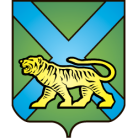 ТЕРРИТОРИАЛЬНАЯ ИЗБИРАТЕЛЬНАЯ КОМИССИЯ
ГОРОДА УССУРИЙСКАРЕШЕНИЕг. УссурийскО члене территориальной избирательнойкомиссии города Уссурийскас правом совещательного голоса, назначенном кандидатом Мороховым Д.В.Рассмотрев документы о назначении члена территориальной избирательной комиссии города Уссурийска, назначенном кандидатом Мороховым Дмитрием Валерьевичем, в соответствии с частью 21 статьи 32 Избирательного кодекса Приморского края, решением Избирательной комиссии Приморского края от 09 сентября 2011 года № 55/6   «Об удостоверениях членов избирательных комиссий с правом совещательного голоса, выдаваемых в период проведения выборов депутатов Законодательного Собрания Приморского края, территориальная избирательная комиссия города Уссурийска РЕШИЛА:1. Принять к сведению документы о назначении Харитонова Анатолия Павловича членом территориальной избирательной комиссии города Уссурийска с правом совещательного голоса.2. Выдать Харитонову А.П. удостоверение   члена территориальной избирательной комиссии города Уссурийска с правом совещательного голоса установленного образца.3. Разместить настоящее решение на официальном сайте администрации Уссурийского городского округа в разделе «Территориальная избирательная комиссия города Уссурийска» в информационно-телекоммуникационной сети «Интернет».Председатель комиссии			       			                 О.М. МихайловаСекретарь комиссии                                                                                       С.В. Хамайко07 сентября    2016 года                         № 206/34